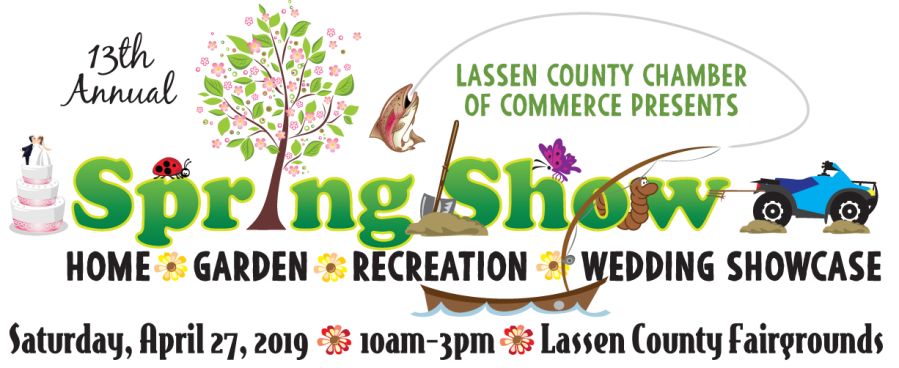 VENDOR APPLICATIONCost: Chamber Members: $50 per 10' x 10' space Non-Members: $75 per 10’ x 10’ space Number of Spaces: ____Electricity Needed: YES / NO (Please circle one)Indoor Booth or/ Outdoor Booth(First Come First Served) One table and two chairs will be supplied.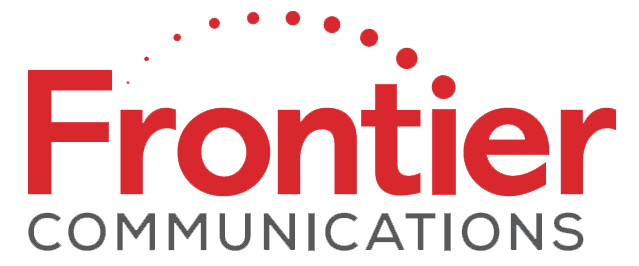 Wireless internet access will be provided courtesy of   Vendor booth set-up will be Friday, April 26th, from Noon–4p.m.	Business Name: ________________________________________________________	Type of booth:      Information       				Items for sale CA resale license #__________________Contact: ______________________________Phone: __________________________	Mailing Address: _______________________________________________________	Email: ________________________________________________________________Booth Space Reservation must be pre-paid and are non-refundable.Check made to: LCCCMail to: P.O. Box 338, Susanville, CA 96130Questions?  Call the Lassen County Chamber of Commerce at 530-257-4323